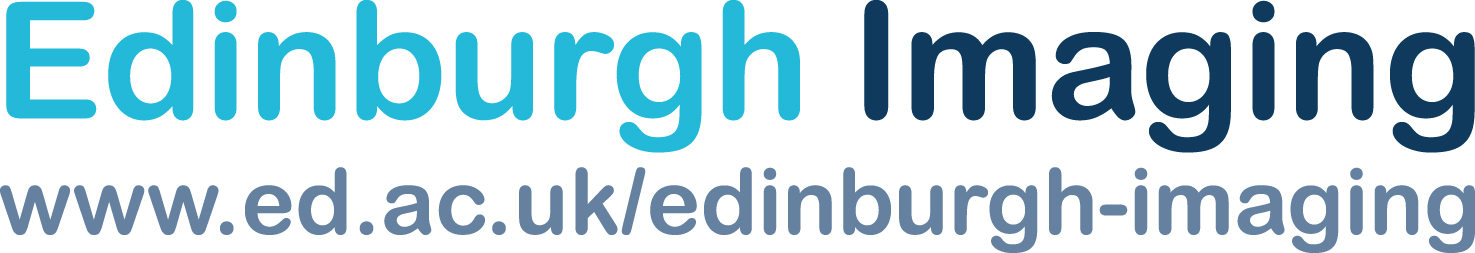 PhD EXPO - ABSTRACT SUBMISSION FORM 2018Please email to Imaging.Expo@ed.ac.uk Deadline Friday 21 Sept 2018.Abstract No:(for office use)Authors:Institution:Abstract:(300 words)Acknowledgements:Corresponding Author:Contact Address:Email:Preferred Presentation:Poster presentation	Oral presentation		